How to change the language setting on Windows XP http://www.youtube.com/watch?v=SqcYicz2cGg&feature=relatedhttp://www.youtube.com/watch?v=DPeNAtwQMoI&feature=fvwrelHow to type Chinese on your Windows system1.                                                                                           2. 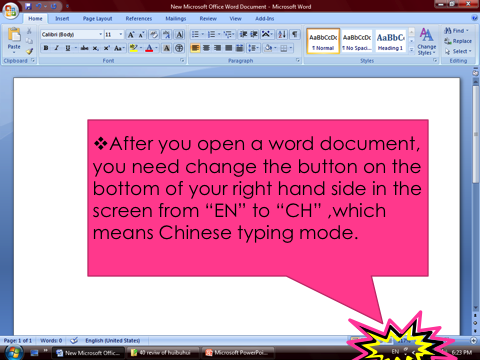 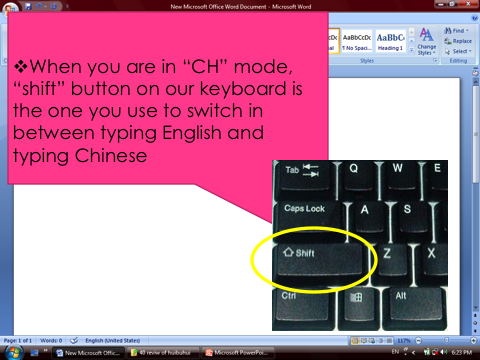 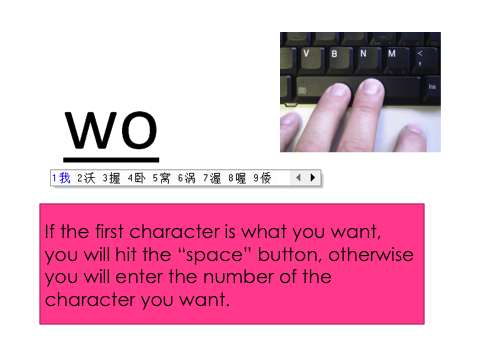 3.                                                                                   4. 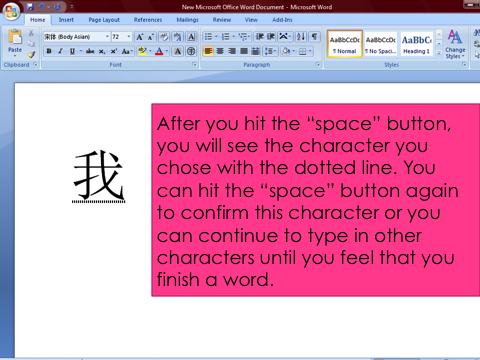 Practice typing Phrases1.zhōng guó rén2.ào dà lì yà ren3.yīng guó4.dé guó5.Jiā ná dàPlease type the questions and your own answer 1. ni shi na guo ren?2. Ni hui bu hui shuo han yu? 3. Ni you jige xiongdijiemei4. Ni jia zhu zai nali5. Ni xihuan zuo shenme gongzuo?6. Ni youmeiyou biyou?7. youchai zai nali gongzuo?8. laoshi zai nali gongzuo?9. yisheng zai nali gongzuo?10. lvshi zai nali gongzuo?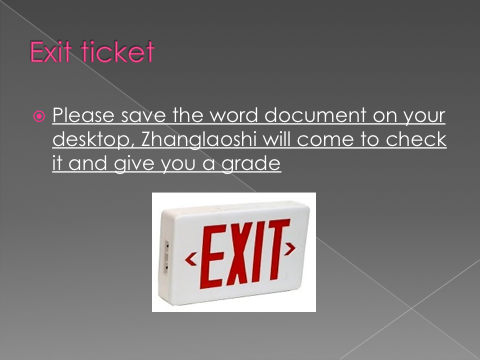 